Wygląd na plaży a jednoczęściowy strój kąpielowy w paskiCzy jednoczęściowy strój kąpielowy w paski to odpowiedni model stylizacji plażowej dla Ciebie? Sprawdź dlaczego taki model może być perfekcyjny dla Ciebie czy też bliskiej Ci osoby.Gdzie kupić jednoczęściowy strój kąpielowy w paski?Szukasz nowego stroju na wakacyny wyjazd? W naszym artykule znajdziesz informacje dotyczące niezbędnych rzeczy na plażę. Dowiesz się również dlaczego jednoczęściowy strój kąpielowy w paski to produkt warty Twojej uwagi. Być może to właśnie on zagości w Twojej, letniej garderobie?Modna letnia a stój na plażę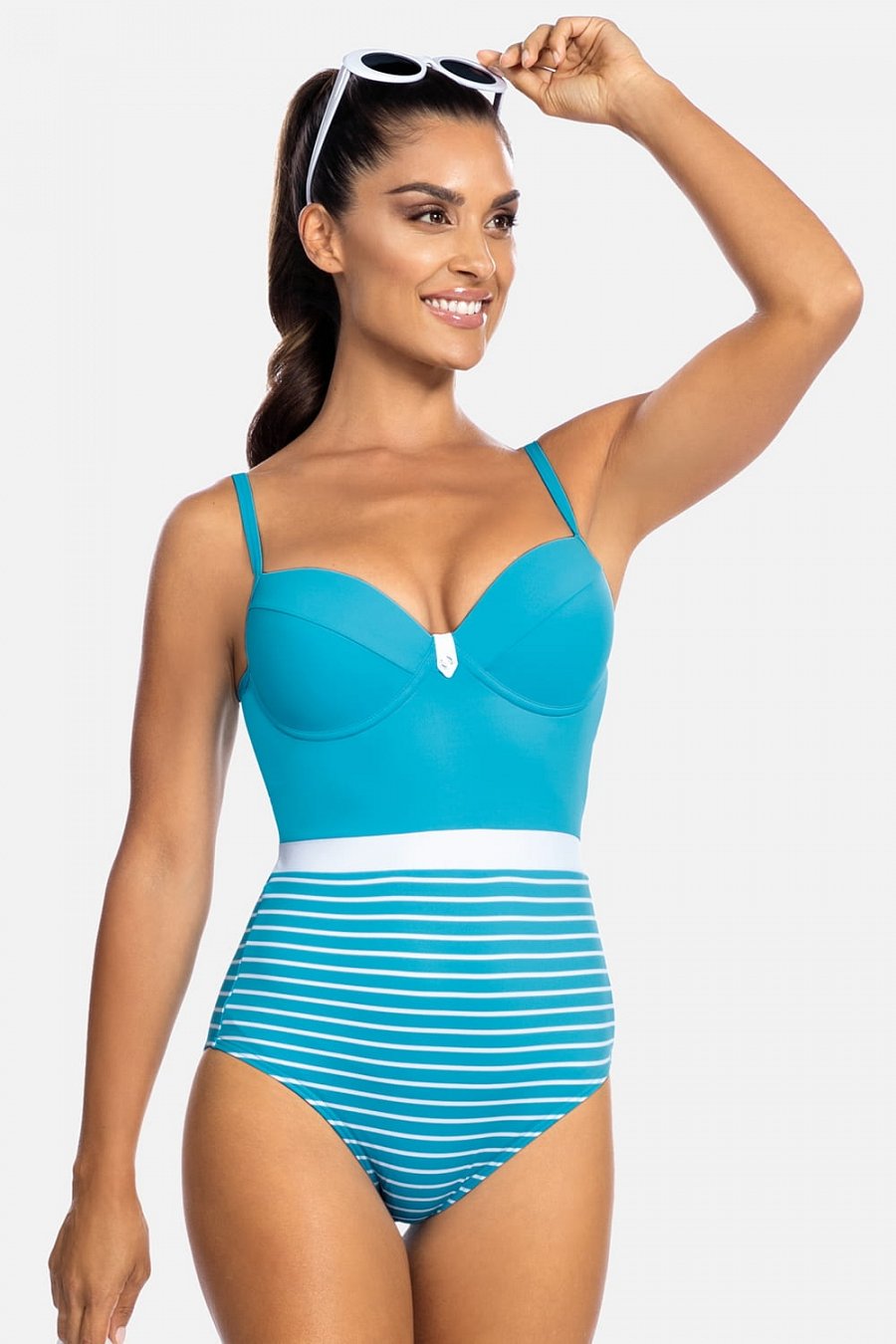 Trendy na sezon letni oraz wiosenny zmieniają się co sezon, oferując nam nie tylko nowe fasony strojów kąpielowych ale także przewodnią kolorystykę, którą zaliczyć można do mikrotrendu, który panuje w danym roku. Czego potrzebujesz na plaży, by nie tylko wyglądać zjawiskowo ale także wyposażyć się we wszystkie, niezbędne dodatki? Bez wątpienia przyda się ręcznik plażowy ale również nakrycie głowy, które ochroni Cie przed ostrym słońcem. Warto także zaopatrzyć się w obuwie plażowe oraz torbę. Niemniej jednak najważniejszą częścią stylizacji będzie oczywiście bikini czy też inny model kostiumu jak jednoczęściowy strój kąpielowy w paski.Turkusowy jednoczęściowy strój kąpielowy w paskiChcesz podkreślić opaleniznę i jednocześnie zakryć niedoskonałości swojego ciała? Zatem turkusowy, jednoczęściowy strój kąpielowy w paski oferowany w sklepie internetowym Feba to rozwiązanie idealne dla Ciebie. Stój został uszyty w taki sposób, by kobiety czuły się w nim komfortowo a turkusowy odcień będzie doskonałym rozwiązaniem zarówno dla kobiet o jasnej jak i ciemnej karnacji. Podkreśli wyjątkowość Twojej urody!